О внесении изменений в постановление администрации муниципального образования Юго-Восточное Суворовского района от 23.03.2023 №27 "Об утверждении муниципальной программы «Модернизация и развитие автомобильных дорог общего пользования муниципального образования Юго-Восточное Суворовского района»В соответствии со статьей 8 Градостроительного кодекса Российской Федерации, Федеральным законом от 29 декабря 2014 года № 456-ФЗ «О внесении изменений в Градостроительный кодекс Российской Федерации и отдельные законодательные акты Российской Федерации», Федеральным законом от 6 октября 2003 года № 131-ФЗ «Об общих принципах организации местного самоуправления в Российской Федерации», постановлением Правительства Российской Федерации от 25 декабря 2015 года № 1440 «Об утверждении требований к программам комплексного развития транспортной инфраструктуры поселений, городских округов», администрация муниципального образования Юго-Восточное Суворовского района ПОСТАНОВЛЯЕТ:1. Внести в постановление администрации муниципального образования Юго-Восточное Суворовского района от 23.03.2023 №27 "Об утверждении муниципальной программы «Модернизация и развитие автомобильных дорог общего пользования муниципального образования Юго-Восточное Суворовского района» следующие изменения:приложение к постановлению изложить в новой редакции (приложение).2. Настоящее постановление опубликовать в средствах массовой информации и разместить на сайте муниципального образования Юго-Восточное Суворовского района в сети интернет по адресу: https://yugovostochnoe.tulobl.ru.3. Постановление вступает в силу со дня его официального опубликования.Приложениек проекту постановления администрациимуниципального образованияЮго-Восточное Суворовского районаПаспорт муниципальной программы «Модернизация и развитие автомобильных дорог общего пользования муниципального образования Юго-Восточное Суворовского района»1. Характеристика проблемы и обоснование необходимости ее решения программными методамиДорожное хозяйство является одной из отраслей экономики, развитие которой напрямую зависит от общего состояния экономики страны, и в то же время дорожное хозяйство как один из элементов инфраструктуры экономики оказывает влияние на ее развитие. Автомобильный транспорт как один из самых распространенных мобильных видов транспорта требует наличия развитой сети автомобильных дорог с комплексом различных инженерных сооружений на них. Автомобильные дороги, являясь сложными инженерно – техническими сооружениями, имеют ряд особенностей, а именно: - автомобильные дороги представляют собой материалоемкие, трудоемкие линейные сооружения, содержание которых требует больших финансовых затрат; - в отличие от других видов транспорта автомобильный – наиболее доступный для всех вид транспорта, а его неотъемлемый элемент – автомобильная дорога – доступен абсолютно всем гражданам страны, водителям и пассажирам транспортных средств, и пешеходам; - помимо высокой первоначальной стоимости строительства, реконструкция, капитальный ремонт, ремонт и содержание автомобильных дорог также требует больших затрат. Как и любой товар, автомобильная дорога обладает определенными потребительскими свойствами, а именно: - удобство и комфортность передвижения; - скорость движения; - пропускная способность; - безопасность движения; - экономичность движения; - долговечность; - стоимость содержания; - экологическая безопасность. Одним из направлений деятельности государства по финансированию дорожного хозяйства является максимальное удовлетворение потребности населения и экономики страны в автомобильных дорогах с высокими потребительскими свойствами при минимальных и ограниченных финансовых ресурсах. Оценка влияния дорожного хозяйства на экономику включает целый ряд более сложных проблем, чем оценка экономических затрат. Это определяется рядом причин. Во-первых, ряд положительных результатов, таких как повышение комфорта и удобства поездок за счет улучшения качественных показателей сети дорог или экономия времени за счет увеличения средней скорости движения, не может быть выражен в денежном эквиваленте. Во-вторых, результат в форме снижения транспортных затрат, который касается большого количества граждан, трудно спрогнозировать. В-третьих, некоторые положительные результаты, связанные с совершенствованием сети автомобильных дорог, могут быть достигнуты в различных сферах экономики. Поэтому оценить их в количественных показателях представляется не всегда возможным. Показателями улучшения состояния дорожной сети являются: - снижение текущих издержек, в первую очередь для пользователей автомобильных дорог; - стимулирование общего экономического развития прилегающих территорий; - экономия времени как для перевозки пассажиров, так и для прохождения грузов, находящихся в пути; - снижение числа дорожно-транспортных происшествий и нанесенного материального ущерба; - повышение комфорта и удобства поездок. Социальная значимость роли автомобильных дорог может быть оценена по следующим показателям: экономия свободного времени, увеличение занятости и снижение миграции населения и т.д. В целом улучшение «дорожных условий» приводит к: - сокращению времени на перевозки грузов и пассажиров; - снижение стоимости перевозок (за счет сокращения расхода горюче-смазочных материалов (далее – ГСМ), снижение износа транспортных средств из-за неудовлетворительного качества дорог, повышения производительности труда); - повышению спроса на услуги дорожного сервиса; - повышению транспортной доступности; - сокращению числа дорожно-транспортных происшествий; - улучшению экологической ситуации (за счет роста скорости движения, уменьшения расходов ГСМ);- повышение комфортных условий проживания граждан.В основном все автомобильные дороги общего пользования в МО Юго-Восточном Суворовского района являются грунтовыми, наличие асфальтобетонного  покрытия всего 18% от общего количества дорог. Ремонт автомобильной дороги представляет собой комплекс работ по замене и восстановлению конструктивных элементов автомобильной дороги, выполнение которых осуществляется в пределах установленных допустимых значений и технических характеристик класса и категории автомобильной дороги и при выполнении которых затрагиваются конструктивные и иные характеристики надежности и безопасности автомобильной дороги и не изменяются границы полосы отвода автомобильной дороги. Наиболее распространенными дефектами асфальтобетонных покрытий являются износ, выкрашивание, выбоины, трещины и т.д.,  на грунтовых дорогах образование рытвин, ям, слякоти в не погоду.2. Основные цели и задачи программыЦелью Программы является сохранение, совершенствование и развитие сети муниципальных автомобильных дорог общего пользования местного значения. Достижение цели Программы будет осуществляться путем выполнения следующей задачи: Повышение уровня содержания и ремонта, автомобильных дорог общего пользования местного значения и проездов для осуществления круглогодичного, бесперебойного и безопасного движения автомобильного транспорта3. Срок выполнения программыРеализация программы осуществляется в один этап 2020-2025 годы4.  Финансовое обеспечение программных мероприятийВсего на реализацию мероприятий программы - 149 046,12570 тыс. руб. Финансирование мероприятий Программы обеспечивается за счет средств бюджета МО Суворовского района из средств дорожного фонда. В ходе реализации Программы отдельные ее мероприятия в установленном порядке могут уточняться, а объемы финансирования корректироваться. Обоснование объемов финансирования по каждому мероприятию программы приведено в Приложении  1 к настоящей программе.5. Ожидаемые конечные результаты реализации ПрограммыРеализация Программы позволит:- отремонтировать муниципальные автомобильные дороги; - обеспечить комплекс работ по содержанию дорог общего пользования2021 год2022 год2023 годна 2024 год 2025 год Переченьпоказателей (индикаторов) муниципальной программы и их значенийПАСПОРТ ПОКАЗАТЕЛЯПаспорт показателя: «Комплекс работ по содержанию дорог общего пользования местного значения» ПАСПОРТ ПОКАЗАТЕЛЯПаспорт показателя: «Ремонт автомобильных дорог»ПАСПОРТ ПОКАЗАТЕЛЯПаспорт показателя: «Проверка сметной документации»  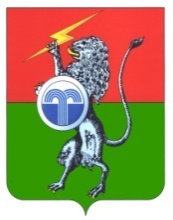 Глава администрациимуниципального образованияЮго-Восточное СуворовскогорайонаО.А. ГрибковаНаименование муниципальной программы«Модернизация и развитие автомобильных дорог общего пользования муниципального образования Юго-Восточное Суворовского района»(далее- муниципальная программа)Ответственный исполнитель муниципальной программыАдминистрация муниципального образования Юго-Восточное Суворовского районаЦель муниципальной  программыСохранение, совершенствование и развитие сети муниципальных автомобильных дорог общего пользования местного значения.Задачи муниципальной программыПовышение уровня содержания и ремонта, автомобильных дорог общего пользования местного значения и проездов для осуществления круглогодичного, бесперебойного и безопасного движения автомобильного транспортаЦелевые показатели муниципальной программыКомплекс работ по содержанию дорог общего пользования местного значенияРемонт автомобильных дорогПроверка сметной документацииПрограммно-целевые инструменты муниципальной программы: перечень подпрограмм муниципальной программы, основных мероприятийРемонт и содержание автомобильных дорог, проверка сметной документацииЭтапы и сроки реализации муниципальной программы2020-2025 годыОбъемы финансирования муниципальной программы, в том числе по годамОбщий объем финансирования составляет 149 046,12570 тыс. руб. в том числе по годам:2020г.– 23 567,80000 тыс.руб. за счет средств бюджета МО Суворовский район2021г. – 24 640,94951 тыс.руб. за счет средств бюджета МО Суворовский район2022г. – 23 820,07619 тыс.руб. за счет средств бюджета МО Суворовский район2023г. – 27 017,30000 тыс.руб. за счет средств бюджета МО Суворовский район2024г. – 24 000,00000 тыс.руб. за счет средств бюджета МО Суворовский район2025г. – 26 000,00000 тыс.руб. за счет средств бюджета МО Суворовский районОжидаемые результатыреализации программыВыполнить ремонт дорог общего пользования местного значения площадью 198161,39 кв.м.Обеспечить содержание дорог общего пользования местного значения на 95% к концу 2025 года. ФИНАНСОВОЕ ОБЕСПЕЧЕНИЕпо реализации муниципальной программы «Модернизация и развитие автомобильных дорог общего пользования муниципального образования Юго-Восточное Суворовского района»  по годам: 2020 гНаименование мероприятийПротяженность, мОбъем финансирования(тыс. руб.)Ответственные за выполнение мероприятийНаименование мероприятийПротяженность, мБюджет МО Суворовский район (Дорожный фонд)Ответственные за выполнение мероприятийРемонт дорог, в том числе:Администрация МО Юго-Восточное Суворовского районаУчастки дороги по с.Кулешово74008920,27915Администрация МО Юго-Восточное Суворовского районаУчасток дороги по с.Красное Михайлово750904,08238Администрация МО Юго-Восточное Суворовского районаУчасток дороги п.Ханино ул.Чекалина от д.4  (до бывшей казармы)260843,92447Администрация МО Юго-Восточное Суворовского районаУчасток дороги до д.Точна240287,81659Администрация МО Юго-Восточное Суворовского районаУчасток дороги по д.Колонтаево200242,12208Администрация МО Юго-Восточное Суворовского районаУчасток дороги до п.Оматы500602,72159Администрация МО Юго-Восточное Суворовского районаУчасток дороги по д.Малиновка790952,30008Администрация МО Юго-Восточное Суворовского районаУчасток дороги п.Ханино ул.Свободы182220,96783Администрация МО Юго-Восточное Суворовского районаДорога от а/д Черепеть-Мишнево (с.Кулешово ул.40 лет Победы) до моста через р.Упа14671768,38505Администрация МО Юго-Восточное Суворовского районаУчасток дороги п.Ханино ул.Советская (центр)1083,88791Администрация МО Юго-Восточное Суворовского районаУчасток дороги п.Ханино ул.Октябрьская707852,24830Администрация МО Юго-Восточное Суворовского районаУчасток дороги п.Ханино ул.Луговая9021047,93184Администрация МО Юго-Восточное Суворовского районаУчасток дороги по д.Новоалександровка429517,13509Администрация МО Юго-Восточное Суворовского районаУчасток дороги до д.Косторово491,2592,11370Администрация МО Юго-Восточное Суворовского районаУчасток дороги от д.Малиновка до д.Исаково400582,14008Администрация МО Юго-Восточное Суворовского районаУчасток дороги п.Ханино ул.Зеленая404486,99902Администрация МО Юго-Восточное Суворовского районаРемонт аварийных участков струйно-инъекционным методом33,54346Администрация МО Юго-Восточное Суворовского районаВыполнение работ по ремонту участка дороги с укладкой водопропускной трубы в с.Кулешово54,44129Администрация МО Юго-Восточное Суворовского районаОплата задолженности за 2020г619,05908Администрация МО Юго-Восточное Суворовского районаВсего ремонт15132,219578,55553Администрация МО Юго-Восточное Суворовского районаСодержание дорог 4 920,73498Проверка сметной документации141,659000ИТОГО 202124640,94951Наименование мероприятийПротяженность, мОбъем финансирования(тыс. руб.)Ответственные за выполнение мероприя-тийНаименование мероприятийПротяженность, мБюджет МО Суворовский район (Дорожный фонд)Ответственные за выполнение мероприя-тийРемонт дорог в том числе:Администрация МО Юго-Восточное Суворовского районаРемонт дороги п.Ханино ул.Набережная17422872,66651Администрация МО Юго-Восточное Суворовского районаРемонт дороги п.Ханино ул.Лесная8501346,49487Администрация МО Юго-Восточное Суворовского районаРемонт дороги п.Ханино ул.Зеленая250433,05834Администрация МО Юго-Восточное Суворовского районаРемонт участка дороги от а/д Суворов-Березово до д.126 ул.Кирова6001030,88935Администрация МО Юго-Восточное Суворовского районаРемонт участка дороги по с.Березово от д.164 до д.185 ул.Кирова13502211,31338Администрация МО Юго-Восточное Суворовского районаРемонт участка дороги по с.Березово от а/д с.Березово-с.Кулешово до д.1312501972,32737Администрация МО Юго-Восточное Суворовского районаРемонт дороги до с.Красное Михайлово400735,83358Администрация МО Юго-Восточное Суворовского районаОплата выполненных работ за 20216820,98401Администрация МО Юго-Восточное Суворовского районаВсего ремонт дорог644217423,56741Администрация МО Юго-Восточное Суворовского районаСодержание дорог 6 273,25778Администрация МО Юго-Восточное Суворовского районаПроверка сметной документации123,25100Администрация МО Юго-Восточное Суворовского районаИтого 2022 год23820,07619Наименование мероприятийПротяженность, мОбъем финансирования(тыс. руб.)Ответственные за выполнение мероприятийНаименование мероприятийПротяженность, мБюджет МО Суворовский район (Дорожный фонд)Ответственные за выполнение мероприятийРемонт дорог в том числе:Администрация МО Юго-Восточное Суворовского районаРемонт участка дороги в с.Березово от региональной а/д в районе д.99 до д.116 по ул.Кирова7401504,94939Администрация МО Юго-Восточное Суворовского районаРемонт участка дороги по с.Березово от д.47 до д.№34 по ул.Кирова340691,46155Администрация МО Юго-Восточное Суворовского районаРемонт участка дороги в с.Березово (от речки) в районе д.32 до д.17 по ул.Кирова6401301,57746Администрация МО Юго-Восточное Суворовского районаРемонт участка дороги в с.Березово от региональной а/д в районе д.82 до д.945401174,79192Администрация МО Юго-Восточное Суворовского районаРемонт участка дороги в с.Березово от региональной а/д в районе д.34 до д.134 по ул.Романова17003191,38351Администрация МО Юго-Восточное Суворовского районаремонт участка дороги в с.Березово от региональной а/д в районе д.72 до д.66 по ул.Кирова200406,74392Администрация МО Юго-Восточное Суворовского районаРемонт участка дороги от а/д Суворов-Мишнево до д.25 с.Мишнево11001993,04522Администрация МО Юго-Восточное Суворовского районаРемонт участка дороги по с.Мишнево от д.64 до д.56-948001626,97568Администрация МО Юго-Восточное Суворовского районаРемонт участка дороги по с.Мишнево от д.64 до водонапорной башни.6501321,91773Администрация МО Юго-Восточное Суворовского районаРемонт участка дороги от поворота в районе д.4 до домов 38-55по д.Безово10002026,30675Администрация МО Юго-Восточное Суворовского районаРемонт участков а/д Суворов-Березово в Суворовском районе, Тульской области401,342707,19615Администрация МО Юго-Восточное Суворовского районаРемонт участка дороги по с.Березово от д.№56 до д.№60 по ул.Кирова200406,74392Администрация МО Юго-Восточное Суворовского районаРемонт аварийных участков струйно-инъекционным методом157,88356Администрация МО Юго-Восточное Суворовского районаВсего ремонт8311,3418510,97676Администрация МО Юго-Восточное Суворовского районаСодержание дорог 8460,96024Администрация МО Юго-Восточное Суворовского районаПроверка сметной документации45,36300Администрация МО Юго-Восточное Суворовского районаИтого 202327017,30000Наименование мероприятийПротяженность мОбъем финансирования(тыс. руб.)Ответственные за выполнение мероприятийНаименование мероприятийПротяженность мБюджет МО Суворовский район (Дорожный фонд)Ответственные за выполнение мероприятийРемонт дорог, в том числе:Ремонт участка дороги по н.п. д.Юрово335656,26427Администрация МО Юго-Восточное Суворовского районаРемонт дороги в н.п. с.Богданово, ул.Новая от д.1 до д.206393603,90283Администрация МО Юго-Восточное Суворовского районаРемонт участка дороги в п.Ханино, ул.Школьная д.5- ул.Колхозная д.1403781,47517Администрация МО Юго-Восточное Суворовского районаРемонт участка дороги в п.Ханино по ул.Строителей 6963336,69510Администрация МО Юго-Восточное Суворовского районаРемонт участка дороги от н.п. п.Старое Ханино до н.п. д.Матюково-1 2701289,72963Администрация МО Юго-Восточное Суворовского районаРемонт участков дороги по с.Шмарово до д.45,465201015,85393Администрация МО Юго-Восточное Суворовского районаРемонт участков дороги Суворов-Березово387992,36863Администрация МО Юго-Восточное Суворовского районаРемонт участка дороги до н.п. п.Льва Толстого20004388,45926Администрация МО Юго-Восточное Суворовского районаРемонт участка дороги в д.Борисово от д.7 до д.1240472,89426Администрация МО Юго-Восточное Суворовского районаРемонт аварийных участков11222462,35692Администрация МО Юго-Восточное Суворовского районаВсего ремонт дорог661219000,00000Администрация МО Юго-Восточное Суворовского районаСодержание дорог 4900,00000Администрация МО Юго-Восточное Суворовского районаПроверка сметной документации100,00000Администрация МО Юго-Восточное Суворовского районаИтого 2024 год24000,00000Наименование мероприятийПротяженность мОбъем финансирования(тыс. руб.)Ответственные за выполнение мероприятийНаименование мероприятийПротяженность мБюджет МО Суворовский район (Дорожный фонд)Ответственные за выполнение мероприятийРемонт дорог в том числе:Администрация МО Юго-Восточное Суворовского районаРемонт аварийных участков650021 000,00000Администрация МО Юго-Восточное Суворовского районаВсего ремонт дорог21 000,00000Администрация МО Юго-Восточное Суворовского районаСодержание дорог 4900,00000Администрация МО Юго-Восточное Суворовского районаПроверка сметной документации100,00000Администрация МО Юго-Восточное Суворовского районаИтого 2025 год26000,00000Приложение № 2 к проекту постановления администрациимуниципального образованияЮго-Восточное Суворовского районаЦели и задачи муниципальной программыЦелевые показатели муниципальной программыФактическое значение показателя на момент разработки муниципальной программы (базисное значение)Значения показателей по годам реализации муниципальной программыЗначения показателей по годам реализации муниципальной программыЗначения показателей по годам реализации муниципальной программыЗначения показателей по годам реализации муниципальной программыЗначения показателей по годам реализации муниципальной программыЗначения показателей по годам реализации муниципальной программыПлановое значение показателя на день окончания действия муниципальной программыЦели и задачи муниципальной программыЦелевые показатели муниципальной программыФактическое значение показателя на момент разработки муниципальной программы (базисное значение)202020212022202320242025Плановое значение показателя на день окончания действия муниципальной программыЦель: Сохранение, совершенствование и развитие сети муниципальных автомобильных дорог общего пользования местного значения.Цель: Сохранение, совершенствование и развитие сети муниципальных автомобильных дорог общего пользования местного значения.Цель: Сохранение, совершенствование и развитие сети муниципальных автомобильных дорог общего пользования местного значения.Цель: Сохранение, совершенствование и развитие сети муниципальных автомобильных дорог общего пользования местного значения.Цель: Сохранение, совершенствование и развитие сети муниципальных автомобильных дорог общего пользования местного значения.Цель: Сохранение, совершенствование и развитие сети муниципальных автомобильных дорог общего пользования местного значения.Цель: Сохранение, совершенствование и развитие сети муниципальных автомобильных дорог общего пользования местного значения.Цель: Сохранение, совершенствование и развитие сети муниципальных автомобильных дорог общего пользования местного значения.Цель: Сохранение, совершенствование и развитие сети муниципальных автомобильных дорог общего пользования местного значения.Цель: Сохранение, совершенствование и развитие сети муниципальных автомобильных дорог общего пользования местного значения.Задача: Повышение уровня содержания и ремонта, автомобильных дорог общего пользования  местного значения и проездов для осуществления круглогодичного, бесперебойного и безопасного движения автомобильного транспортаРемонт автомобильных дорог, м2476704767052962,72254729089,692314222750198161,39Задача: Повышение уровня содержания и ремонта, автомобильных дорог общего пользования  местного значения и проездов для осуществления круглогодичного, бесперебойного и безопасного движения автомобильного транспортаКомплекс работ по содержанию дорог общего пользования местного значения,%9595959595959595Задача: Повышение уровня содержания и ремонта, автомобильных дорог общего пользования  местного значения и проездов для осуществления круглогодичного, бесперебойного и безопасного движения автомобильного транспортапроверка сметной документации, шт30301810141011Приложение № 3 к проекту постановления администрациимуниципального образованияЮго-Восточное Суворовского районаИсполнитель, ответственный за формирование показателя (контактная информация: Ф.И.О., должность, телефон, адрес электронной почты)Исполнитель, ответственный за формирование показателя (контактная информация: Ф.И.О., должность, телефон, адрес электронной почты)Дьякова А.И – инструктор сектора ЖКХ, тел.  8-48763-2-71-02, Ased_mo_yugovostochnoe@tularegion.ru1Номер паспорта показателя12Наименование показателяКомплекс работ по содержанию дорог общего пользования местного значения3Единица измерения%4Тип показателя 1Конечный5Порядок формирования показателя На основании отчетных данных6Описание системы мониторинга показателяНа основании отчетных данныхИсполнитель, ответственный за формирование показателя (контактная информация: Ф.И.О., должность, телефон, адрес электронной почты)Исполнитель, ответственный за формирование показателя (контактная информация: Ф.И.О., должность, телефон, адрес электронной почты)Дьякова А.И – инструктор сектора ЖКХ, тел.  8-48763-2-71-02, Ased_mo_yugovostochnoe@tularegion.ru1Номер паспорта показателя22Наименование показателяРемонт дорог общего пользования местного значения3Единица измерениям2.4Тип показателя 1Конечный5Порядок формирования показателя 2На основании отчетных данных 6Описание системы мониторинга показателяНа основании отчетных данныхИсполнитель, ответственный за формирование показателя (контактная информация: Ф.И.О., должность, телефон, адрес электронной почты)Исполнитель, ответственный за формирование показателя (контактная информация: Ф.И.О., должность, телефон, адрес электронной почты)Дьякова А.И – инструктор сектора ЖКХ, тел.  8-48763-2-71-02, Ased_mo_yugovostochnoe@tularegion.ru1Номер паспорта показателя12Наименование показателяПроверка сметной документации3Единица измеренияшт4Тип показателя Конечный5Порядок формирования показателя На основании отчетных данных6Описание системы мониторинга показателяНа основании отчетных данных